I. CEL ZŁOŻENIA WNIOSKU (wypełnia GRANTOBIORCA)II.ZAKRES PROJEKTU GRANTOWEGO III.DANE IDENTYFIKACYJNE GRANTOBIORCY III.1.Rodzaj Grantobiorcy  III.2.Dane identyfikacyjne Grantobiorcy  III.3. Adres Grantobiorcy (adres siedziby lub adres zamieszkania osoby fizycznej) III.4. Adres do korespondencji (należy wypełnić  jeżeli jest inny niż adres siedziby/zamieszkania) III.5. Siedziba oddziału Grantobiorcy będącego osobą prawną albo jednostką organizacyjną nieposiadającą osobowości prawnej, której ustawa przyznaje zdolność prawną – w przypadku, gdy o powierzenie grantu ubiega się taka osoba albo taka jednostka, jeżeli utworzyła oddział III.6. Dane osoby uprawnionej do kontaktu  III.7 Dane osób upoważnionych do reprezentowania Grantobiorcy (należy podać osoby, które zgodnie  z rejestrem upoważnione są do reprezentowania Grantobiorcy) III.8 Dane pełnomocnika Grantobiorcy (jeśli dotyczy) III.9 Dane jednostki organizacyjnej nieposiadającej osobowości prawnej, w imieniu której o powierzenie grantu ubiega się osoba prawna powiązana organizacyjnie z tą jednostką IV. DANE Z UMOWY O POWIERZENIE GRANTUV. DANE DOTYCZĄCE WNIOSKU O ROZLICZENIE GRANTUVI. SPRAWOZDANIE FINANSOWE Z REALIZACJI ZADANIAVI.3. WSKAŹNIKI REALIZACJIVII. ZAŁĄCZNIKI* - Grantobiorca składa z wnioskiem kopię dokumentu - kopie dokumentów, dołącza się w formie kopii potwierdzonych za zgodność z oryginałem przez pracownika LGD, lub podmiot, który wydał dokument, lub w formie kopii poświadczonych za zgodność z oryginałem przez notariusza lub przez występującego w sprawie pełnomocnika będącego radcą prawnym lub adwokatem. VIII. OŚWIADCZENIA I ZOBOWIĄZANIA WNIOSKODAWCYVIII. PODPIS WNIOSKODAWCY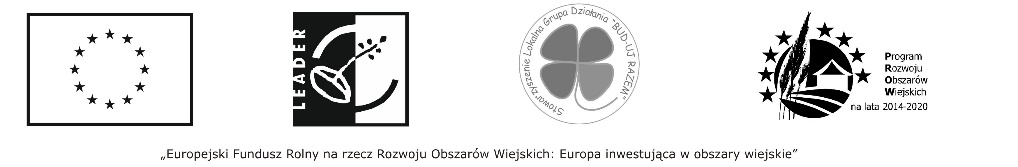 WNIOSEK O ROZLICZENIE GRANTU. PŁATNOŚĆ KOŃCOWA.W ramach poddziałania „Wsparcie na wdrażanie operacji w ramach strategii rozwoju lokalnego kierowanego przez społeczność” objętego Programem Rozwoju Obszarów Wiejskich na lata 2014-2020 dla operacji realizowanych w ramach projektu grantowegoWNIOSEK O ROZLICZENIE GRANTU. PŁATNOŚĆ KOŃCOWA.W ramach poddziałania „Wsparcie na wdrażanie operacji w ramach strategii rozwoju lokalnego kierowanego przez społeczność” objętego Programem Rozwoju Obszarów Wiejskich na lata 2014-2020 dla operacji realizowanych w ramach projektu grantowegoWersja formularza: numer kolejny wersji/rok/działanieWersja formularza: numer kolejny wersji/rok/działanie……………………………………………Znak sprawy (wypełnia LGD)…………………………………Potwierdzenie przyjęcia przez LGD (wypełnia LGD)Potwierdzenie liczby załączonych dokumentów (wypełnia LGD)Szt. ………………………………………Potwierdzenie liczby załączonych dokumentów (wypełnia LGD)Szt. ………………………………………1.1. ZŁOŻENIE WNIOSKU1.2. KOREKTA WNIOSKU1) Wzmocnienie kapitału społecznego, w tym przez podnoszenie wiedzy społeczności lokalnej w zakresie ochrony środowiska i zmian klimatycznych, także z wykorzystaniem rozwiązań innowacyjnych 3) Zachowanie dziedzictwa lokalnego 3) Rozwój ogólnodostępnej i niekomercyjnej infrastruktury turystycznej lub rekreacyjnej, lub kulturalnej - w tym wyposażenie podmiotów działających w sferze kultury 4) Promowanie obszaru objętego LSR, w tym produktów lub usług lokalnych 1. Osoba fizyczna   osoba fizyczna nieprowadząca działalności gospodarczej 2. Osoba prawna jednostka sektora finansów publicznych powiat gmina związek JST stowarzyszenie JST jednostka organizacyjna JST inna JSFP ……………………………………………………… kościół / związek wyznaniowy spółdzielnia stowarzyszenie rejestrowe związek stowarzyszeń fundacja inna osoba prawna ……………………………………………………. 3. Jednostka organizacyjna nieposiadająca osobowości prawnej, której ustawa przyznaje zdolność prawną wspólnota mieszkaniowa stowarzyszenie zwykłe inna JONOP …………………………………………………………….. 1. Nazwa / Imię i nazwisko Grantobiorcy: (Imię i nazwisko w przypadku osoby fizycznej) 2. Rejestr, w którym figuruje Grantobiorca (jeśli dotyczy):  Rejestr, w którym figuruje Grantobiorca (jeśli dotyczy):  a) Nazwa rejestru (KRS lub inny numer w rejestrze prowadzonym przez właściwy organ) a) Nazwa rejestru (KRS lub inny numer w rejestrze prowadzonym przez właściwy organ) b) Numer w rejestrze c) Data wpisu do rejestru 3. NIP: 4. REGON: 5. Seria i nr dokumentu tożsamości  (w przypadku osoby fizycznej) 6. PESEL (w przypadku osoby fizycznej) 1) Województwo 2) Powiat 3) Gmina 4) Ulica 5) Nr domu 6) Nr lokalu 7) Miejscowość 8) Kod pocztowy 9) Poczta 10) Nr telefonu 11) Nr faksu 12) Adres e-mail 13) Adres strony internetowej www 13) Adres strony internetowej www 1)Województwo 2) Powiat 2) Powiat 3) Gmina 3) Gmina 4) Ulica 5) Nr domu 5) Nr domu 6) Nr lokalu 6) Nr lokalu 7) Miejscowość 7) Miejscowość 8) Kod pocztowy 9) Poczta 9) Poczta 10) Nr telefonu 10) Nr telefonu 10) Nr telefonu 11) Nr faksu 12) Adres e-mail 12) Adres e-mail 13) Adres strony internetowej www 13) Adres strony internetowej www 13) Adres strony internetowej www 1)Województwo 2) Powiat 3) Gmina 3) Gmina 4) Ulica 5) Nr domu 6) Nr lokalu 7) Miejscowość 7) Miejscowość 8) Kod pocztowy 9)Poczta 10) Nr telefonu 10) Nr telefonu 11) Nr faksu 12) Adres email 13) Adres strony internetowej www.  13) Adres strony internetowej www.  13) Adres strony internetowej www.  1) Imię i Nazwisko 2) Stanowisko lub funkcja 3) e-mail 4) telefon stacjonarny 5) telefon komórkowy 6) fax Lp. Imię i nazwisko Stanowisko/Funkcja 1. 2.  1) Nazwisko 2) Imię 2) Imię 2) Imię 3) Stanowisko/Funkcja 4) Województwo 5) Powiat 6) Gmina 6) Gmina 7) Ulica 8) Nr domu 9) Nr lokalu 10) Miejscowość 10) Miejscowość 11) Kod pocztowy 12) Poczta 12) Poczta 13) Nr telefonu 13) Nr telefonu 14) Nr faksu 15) Adres e-mail 16) Adres strony internetowej www.  16) Adres strony internetowej www.  16) Adres strony internetowej www.  1) Nazwa jednostki 1) Nazwa jednostki 1) Nazwa jednostki 1) Nazwa jednostki 1) Nazwa jednostki 1) Nazwa jednostki 1) Nazwa jednostki 1) Nazwa jednostki Adres siedziby jednostki Adres siedziby jednostki Adres siedziby jednostki Adres siedziby jednostki Adres siedziby jednostki Adres siedziby jednostki Adres siedziby jednostki Adres siedziby jednostki 2) Województwo 2) Województwo 2) Województwo 3) Powiat 3) Powiat 3) Powiat 4) Gmina 4) Gmina 5) Ulica 5) Ulica 5) Ulica 6) Nr domu 7) Nr lokalu 7) Nr lokalu 8) Miejscowość 8) Miejscowość 9) Kod pocztowy 9) Kod pocztowy 10) Poczta 10) Poczta 11) Nr telefonu 11) Nr telefonu 11) Nr telefonu 12) Nr faksu 13) Adres e-mail 13) Adres e-mail 13) Adres e-mail 13) Adres e-mail 14) Adres strony internetowej www.  14) Adres strony internetowej www.  14) Adres strony internetowej www.  14) Adres strony internetowej www.  Adres do korespondencji (należy wypełnić  jeżeli jest inny niż adres siedziby) Adres do korespondencji (należy wypełnić  jeżeli jest inny niż adres siedziby) Adres do korespondencji (należy wypełnić  jeżeli jest inny niż adres siedziby) Adres do korespondencji (należy wypełnić  jeżeli jest inny niż adres siedziby) Adres do korespondencji (należy wypełnić  jeżeli jest inny niż adres siedziby) Adres do korespondencji (należy wypełnić  jeżeli jest inny niż adres siedziby) Adres do korespondencji (należy wypełnić  jeżeli jest inny niż adres siedziby) Adres do korespondencji (należy wypełnić  jeżeli jest inny niż adres siedziby) 15) Województwo 15) Województwo 15) Województwo 16) Powiat 16) Powiat 16) Powiat 17) Gmina 17) Gmina 18) Ulica 18) Ulica 18) Ulica 19) Nr domu 20) Nr lokalu 20) Nr lokalu 21) Miejscowość 21) Miejscowość 22) Kod pocztowy 22) Kod pocztowy 23) Poczta 23) Poczta 24) Nr telefonu 24) Nr telefonu 24) Nr telefonu 25) Nr faksu 26) Adres e-mail 26) Adres e-mail 26) Adres e-mail 26) Adres e-mail 27) Adres strony internetowej www.  27) Adres strony internetowej www.  27) Adres strony internetowej www.  27) Adres strony internetowej www.  28) osoby reprezentujące jednostkę  28) osoby reprezentujące jednostkę  28) osoby reprezentujące jednostkę  28) osoby reprezentujące jednostkę  28) osoby reprezentujące jednostkę  28) osoby reprezentujące jednostkę  28) osoby reprezentujące jednostkę  28) osoby reprezentujące jednostkę  Lp. Imię i nazwisko Imię i nazwisko Imię i nazwisko Imię i nazwisko Stanowisko/Funkcja Stanowisko/Funkcja Stanowisko/Funkcja 29) Rodzaj powiązania organizacyjnego 29) Rodzaj powiązania organizacyjnego 29) Rodzaj powiązania organizacyjnego 29) Rodzaj powiązania organizacyjnego 29) Rodzaj powiązania organizacyjnego 29) Rodzaj powiązania organizacyjnego 29) Rodzaj powiązania organizacyjnego 29) Rodzaj powiązania organizacyjnego 4.1. Nazwa funduszu EUROPEJSKI FUNDUSZ ROLNY NA RZECZ ROZWOJU OBSZARÓW WIEJSKICH4.2. Tytuł projektu4.3. Numer umowy4.4. Data zawarcia umowy4.5. Kwota pomocy (po uwzględnieniu aneksów)5.1. Wniosek za okres  od: (dd-mm-rrrr)do: (dd-mm-rrrr)5.1. Wniosek za okres  Rodzaje kosztówCałkowity koszt zadania (kwalifikowalne 
i niekwalifikowalne)(zł)Koszty kwalifikowanerazem (zł)(Koszty stanowiące podstawę wyliczenia kwoty grantu)1) Koszty kwalifikowalne określone w § 17 ust. 1 pkt. 2-5 oraz 7,9 rozporządzenia Ministra Rolnictwa i Rozwoju Wsi w sprawie szczegółowych warunków i trybu przyznawania pomocy finansowej w ramach poddziałania „Wsparcie na wdrażanie operacji w ramach strategii rozwoju lokalnego kierowanego przez społeczność” objętego Programem Rozwoju Obszarów Wiejskich na lata 2014-20202) Koszty ogólne (maksymalnie 10% kwoty z pola 1)3) Inne koszty (niekwalifikowalne)4) Koszty realizacji operacji razem (suma kwot z pól 1-3)VI.1 SZCZEGOŁOWY OPIS Z REALIZACJI ZADANIAVI.1 SZCZEGOŁOWY OPIS Z REALIZACJI ZADANIAVI.1 SZCZEGOŁOWY OPIS Z REALIZACJI ZADANIAVI.1 SZCZEGOŁOWY OPIS Z REALIZACJI ZADANIAVI.1 SZCZEGOŁOWY OPIS Z REALIZACJI ZADANIAVI.1 SZCZEGOŁOWY OPIS Z REALIZACJI ZADANIAVI.1 SZCZEGOŁOWY OPIS Z REALIZACJI ZADANIAVI.1 SZCZEGOŁOWY OPIS Z REALIZACJI ZADANIAVI.1 SZCZEGOŁOWY OPIS Z REALIZACJI ZADANIAVI.1 SZCZEGOŁOWY OPIS Z REALIZACJI ZADANIAVI.1 SZCZEGOŁOWY OPIS Z REALIZACJI ZADANIAVI.1 SZCZEGOŁOWY OPIS Z REALIZACJI ZADANIAVI.1 SZCZEGOŁOWY OPIS Z REALIZACJI ZADANIAVI.1 SZCZEGOŁOWY OPIS Z REALIZACJI ZADANIAVI.1 SZCZEGOŁOWY OPIS Z REALIZACJI ZADANIAVI.1 SZCZEGOŁOWY OPIS Z REALIZACJI ZADANIAWyszczególnienie zakresu rzeczowego dla etapu (zgodnie z pozycjami zawartymi w umowie)Wyszczególnienie zakresu rzeczowego dla etapu (zgodnie z pozycjami zawartymi w umowie)Mierniki rzeczoweMierniki rzeczoweMierniki rzeczoweMierniki rzeczoweMierniki rzeczoweKosztyKosztyKosztyKosztyKosztyKosztyOdchylenie kosztów kwalifikowanych(%)Odchylenie kosztów kwalifikowanych(%)Wyszczególnienie zakresu rzeczowego dla etapu (zgodnie z pozycjami zawartymi w umowie)Wyszczególnienie zakresu rzeczowego dla etapu (zgodnie z pozycjami zawartymi w umowie)Jednostki miaryJednostki miaryIlość / liczba wg umowyIlość / liczba wg rozliczenia Ilość / liczba wg rozliczenia Koszty wg umowyKoszty wg umowyKoszty wg umowyKoszty wg rozliczenia W tym koszty stanowiące podstawę wyliczenia kwoty grantuW tym koszty stanowiące podstawę wyliczenia kwoty grantuOdchylenie kosztów kwalifikowanych(%)Odchylenie kosztów kwalifikowanych(%)1122344555677IKoszty określone w § 17 ust. 1 pkt. 2-5, 7,9 rozporządzenia, w tym:Koszty określone w § 17 ust. 1 pkt. 2-5, 7,9 rozporządzenia, w tym:Koszty określone w § 17 ust. 1 pkt. 2-5, 7,9 rozporządzenia, w tym:Koszty określone w § 17 ust. 1 pkt. 2-5, 7,9 rozporządzenia, w tym:Koszty określone w § 17 ust. 1 pkt. 2-5, 7,9 rozporządzenia, w tym:Koszty określone w § 17 ust. 1 pkt. 2-5, 7,9 rozporządzenia, w tym:Koszty określone w § 17 ust. 1 pkt. 2-5, 7,9 rozporządzenia, w tym:Koszty określone w § 17 ust. 1 pkt. 2-5, 7,9 rozporządzenia, w tym:Koszty określone w § 17 ust. 1 pkt. 2-5, 7,9 rozporządzenia, w tym:Koszty określone w § 17 ust. 1 pkt. 2-5, 7,9 rozporządzenia, w tym:Koszty określone w § 17 ust. 1 pkt. 2-5, 7,9 rozporządzenia, w tym:Koszty określone w § 17 ust. 1 pkt. 2-5, 7,9 rozporządzenia, w tym:Koszty określone w § 17 ust. 1 pkt. 2-5, 7,9 rozporządzenia, w tym:Koszty określone w § 17 ust. 1 pkt. 2-5, 7,9 rozporządzenia, w tym:Koszty określone w § 17 ust. 1 pkt. 2-5, 7,9 rozporządzenia, w tym:A:A:A:A:A:A:A:A:A:A:A:A:A:A:A:A:1.2....Suma ASuma ASuma ASuma ASuma ASuma ASuma ASuma AB:B:B:B:B:B:B:B:B:B:B:B:B:B:B:B:1.2....Suma BSuma BSuma BSuma BSuma BSuma BSuma BSuma BC, D, E..:C, D, E..:C, D, E..:C, D, E..:C, D, E..:C, D, E..:C, D, E..:C, D, E..:C, D, E..:C, D, E..:C, D, E..:C, D, E..:C, D, E..:C, D, E..:C, D, E..:C, D, E..:......Suma ...Suma ...Suma ...Suma ...Suma ...Suma ...Suma ...Suma ...Suma: I (A+B+....)Suma: I (A+B+....)Suma: I (A+B+....)Suma: I (A+B+....)Suma: I (A+B+....)Suma: I (A+B+....)Suma: I (A+B+....)Suma: I (A+B+....)II.Koszty ogólne (Koszty określone w § 17 ust. 1 pkt. 1 rozporządzenia)Koszty ogólne (Koszty określone w § 17 ust. 1 pkt. 1 rozporządzenia)Koszty ogólne (Koszty określone w § 17 ust. 1 pkt. 1 rozporządzenia)Koszty ogólne (Koszty określone w § 17 ust. 1 pkt. 1 rozporządzenia)Koszty ogólne (Koszty określone w § 17 ust. 1 pkt. 1 rozporządzenia)Koszty ogólne (Koszty określone w § 17 ust. 1 pkt. 1 rozporządzenia)Koszty ogólne (Koszty określone w § 17 ust. 1 pkt. 1 rozporządzenia)Koszty ogólne (Koszty określone w § 17 ust. 1 pkt. 1 rozporządzenia)Koszty ogólne (Koszty określone w § 17 ust. 1 pkt. 1 rozporządzenia)Koszty ogólne (Koszty określone w § 17 ust. 1 pkt. 1 rozporządzenia)Koszty ogólne (Koszty określone w § 17 ust. 1 pkt. 1 rozporządzenia)Koszty ogólne (Koszty określone w § 17 ust. 1 pkt. 1 rozporządzenia)Koszty ogólne (Koszty określone w § 17 ust. 1 pkt. 1 rozporządzenia)Koszty ogólne (Koszty określone w § 17 ust. 1 pkt. 1 rozporządzenia)Koszty ogólne (Koszty określone w § 17 ust. 1 pkt. 1 rozporządzenia)A. Koszty ogólneKoszty ogólneKoszty ogólneKoszty ogólneKoszty ogólneKoszty ogólneKoszty ogólneKoszty ogólneKoszty ogólneKoszty ogólneKoszty ogólneKoszty ogólneKoszty ogólneKoszty ogólneKoszty ogólne1. 2.…Suma kosztów ogólnychSuma kosztów ogólnychSuma kosztów ogólnychSuma kosztów ogólnychSuma kosztów ogólnychSuma kosztów ogólnychSuma kosztów ogólnychSuma kosztów ogólnychSuma kosztów ogólnychSuma IISuma IISuma IISuma IISuma IISuma IISuma IISuma IISuma IIIIIInne koszty (niekwalifikowalne):Inne koszty (niekwalifikowalne):Inne koszty (niekwalifikowalne):Inne koszty (niekwalifikowalne):Inne koszty (niekwalifikowalne):Inne koszty (niekwalifikowalne):Inne koszty (niekwalifikowalne):Inne koszty (niekwalifikowalne):Inne koszty (niekwalifikowalne):Inne koszty (niekwalifikowalne):Inne koszty (niekwalifikowalne):Inne koszty (niekwalifikowalne):Inne koszty (niekwalifikowalne):Inne koszty (niekwalifikowalne):Inne koszty (niekwalifikowalne):AAAAAAAAAAAAAAAA1.2. ...Suma innych kosztów (niekwalifikowalnych)Suma innych kosztów (niekwalifikowalnych)Suma innych kosztów (niekwalifikowalnych)Suma innych kosztów (niekwalifikowalnych)Suma innych kosztów (niekwalifikowalnych)Suma innych kosztów (niekwalifikowalnych)Suma innych kosztów (niekwalifikowalnych)Suma innych kosztów (niekwalifikowalnych)Razem koszty (I, II i III)Razem koszty (I, II i III)Razem koszty (I, II i III)Razem koszty (I, II i III)Razem koszty (I, II i III)Razem koszty (I, II i III)Razem koszty (I, II i III)Razem koszty (I, II i III)VI.2.  WYKAZ FAKTUR LUB DOKUMENTÓW O RÓWNOWAŻNEJ WARTOŚCI DOWODOWEJ DOKUMENTUJĄCYCH PONIESIONE KOSZTY W RAMACH GRANTUVI.2.  WYKAZ FAKTUR LUB DOKUMENTÓW O RÓWNOWAŻNEJ WARTOŚCI DOWODOWEJ DOKUMENTUJĄCYCH PONIESIONE KOSZTY W RAMACH GRANTUVI.2.  WYKAZ FAKTUR LUB DOKUMENTÓW O RÓWNOWAŻNEJ WARTOŚCI DOWODOWEJ DOKUMENTUJĄCYCH PONIESIONE KOSZTY W RAMACH GRANTUVI.2.  WYKAZ FAKTUR LUB DOKUMENTÓW O RÓWNOWAŻNEJ WARTOŚCI DOWODOWEJ DOKUMENTUJĄCYCH PONIESIONE KOSZTY W RAMACH GRANTUVI.2.  WYKAZ FAKTUR LUB DOKUMENTÓW O RÓWNOWAŻNEJ WARTOŚCI DOWODOWEJ DOKUMENTUJĄCYCH PONIESIONE KOSZTY W RAMACH GRANTUVI.2.  WYKAZ FAKTUR LUB DOKUMENTÓW O RÓWNOWAŻNEJ WARTOŚCI DOWODOWEJ DOKUMENTUJĄCYCH PONIESIONE KOSZTY W RAMACH GRANTUVI.2.  WYKAZ FAKTUR LUB DOKUMENTÓW O RÓWNOWAŻNEJ WARTOŚCI DOWODOWEJ DOKUMENTUJĄCYCH PONIESIONE KOSZTY W RAMACH GRANTUVI.2.  WYKAZ FAKTUR LUB DOKUMENTÓW O RÓWNOWAŻNEJ WARTOŚCI DOWODOWEJ DOKUMENTUJĄCYCH PONIESIONE KOSZTY W RAMACH GRANTUVI.2.  WYKAZ FAKTUR LUB DOKUMENTÓW O RÓWNOWAŻNEJ WARTOŚCI DOWODOWEJ DOKUMENTUJĄCYCH PONIESIONE KOSZTY W RAMACH GRANTUVI.2.  WYKAZ FAKTUR LUB DOKUMENTÓW O RÓWNOWAŻNEJ WARTOŚCI DOWODOWEJ DOKUMENTUJĄCYCH PONIESIONE KOSZTY W RAMACH GRANTUVI.2.  WYKAZ FAKTUR LUB DOKUMENTÓW O RÓWNOWAŻNEJ WARTOŚCI DOWODOWEJ DOKUMENTUJĄCYCH PONIESIONE KOSZTY W RAMACH GRANTUVI.2.  WYKAZ FAKTUR LUB DOKUMENTÓW O RÓWNOWAŻNEJ WARTOŚCI DOWODOWEJ DOKUMENTUJĄCYCH PONIESIONE KOSZTY W RAMACH GRANTUVI.2.  WYKAZ FAKTUR LUB DOKUMENTÓW O RÓWNOWAŻNEJ WARTOŚCI DOWODOWEJ DOKUMENTUJĄCYCH PONIESIONE KOSZTY W RAMACH GRANTULp.Nr faktury lub dokumentuRodzaj dokumentuNr księgowy lub ewidencyjny dokumentuData wystawieniaNIP wystawcy faktury lub dokumentuNazwa wystawcy faktury lub dokumentuPozycja na fakturze lub dokumencie albo nazwa towaru lub usługiPozycja w zestawieniu rzeczowo- finansowym Data zapłaty(dd-mm-rrrr)Sposób zapłaty (przelew, gotówka)Kwota wydatków całkowitych(w zł)Kwota wydatków kwalifikowanych(w zł)1234567891011121.2.3.4.5.6.7.8.9.10.11.12.... RAZEM3.1. Nazwa wskaźnika3.2. Wartość początkowa wskaźnika3.3. Wartość wskaźnika planowana do osiągnięcia według umowy3.4. Wartość wskaźnika osiągniętego w związku z realizacją zadania3.5. Mierniki pomiaru, sposób pomiaru NDWSKAŹNIKI PRODUKTUWSKAŹNIKI PRODUKTUWSKAŹNIKI PRODUKTUWSKAŹNIKI PRODUKTUWSKAŹNIKI PRODUKTUWSKAŹNIKI PRODUKTU1.Liczba nowych zmodernizowanych przebudowanych i/lub wyposażonych obiektów ogólnodostępnej niekomercyjnej infrastruktury turystycznej, rekreacyjnej w tym  inwestycje innowacyjne i/lub wpływające na ochronę środowiska i przeciwdziałanie zmianom klimatu2.Liczba przebudowanych i/lub wyposażonych obiektów pełniących funkcje kulturalne w tym inwestycje innowacyjne i/lub wpływające na ochronę środowiska i przeciwdziałanie zmianom klimatu  3.Liczba obiektów dziedzictwa historycznego, kulturalnego i/lub przyrodniczego objętego wsparciem4.Liczba utworzonych szlaków turystycznych/rekreacyjnych na terenie LGD5.Liczba imprez służących promocji obszaru LGD "BUD-UJ RAZEM6.Liczba podmiotów działających w sferze kultury, które otrzymały wsparcie w ramach realizacji LSR7.Liczba przeprowadzonych warsztatów, szkoleń i  spotkań8.Liczba wydanych materiałów promocyjnych/informacyjnych obszaruWSKAŹNIKI REZULTATUWSKAŹNIKI REZULTATUWSKAŹNIKI REZULTATUWSKAŹNIKI REZULTATUWSKAŹNIKI REZULTATUWSKAŹNIKI REZULTATU1.Liczba osób korzystających z nowych, zmodernizowanych, przebudowanych i/lub wyposażonych obiektów ogólnodostępnej, niekomercyjnej infrastruktury turystycznej
 i rekreacyjnej  2.Liczba osób korzystających z przebudowanych i/lub wyposażonych obiektów pełniących funkcje kulturalne3.Liczba osób korzystających z obiektów dziedzictwa historycznego, kulturalnego i/lub przyrodniczego objętych wsparciem  4.Liczba osób korzystających z utworzonych szlaków turystycznych/rekreacyjnych5.Liczba uczestników imprez6.Liczba osób korzystających z zakupionego w ramach wsparcia wyposażenia, sprzętu itp.7.Liczba uczestników przeprowadzonych warsztatów/ szkoleń/ spotkań8.Liczba odbiorców materiałów promocyjnych/informacyjnych obszaruZałączniki dotyczące operacji grantowej - obowiązkoweZałączniki dotyczące operacji grantowej - obowiązkoweZałączniki dotyczące operacji grantowej - obowiązkoweZałączniki dotyczące operacji grantowej - obowiązkoweZałączniki dotyczące operacji grantowej - obowiązkoweL.p. Nazwa załącznikaLiczbaTakND1.Faktury lub dokumenty o równoważnej wartości dowodowej (w tym umowy o dzieło, zlecenia i inne umowy cywilnoprawne) – kopie*2.Dowody zapłaty - kopie*3.Umowy z dostawcami lub wykonawcami zawierające specyfikację będącą podstawą wystawienia każdej z przedstawionych faktur lub innych dokumentów o równoważnej wartości dowodowej, jeżeli nazwa towaru lub usługi w przedstawionej fakturze lub dokumencie o równoważnej wartości dowodowej, odnosi się do umów zawartych przez Grantobiorcę lub nie pozwala na precyzyjne określenie kosztów kwalifikowalnych  - kopie*4. Wyjaśnienie zmian dokonanych dla danej pozycji w zestawieniu rzeczowo-finansowym stanowiącym załącznik do wniosku o płatność w przypadku gdy faktycznie poniesione koszty kwalifikowalne operacji będą niższe albo wyższe o więcej niż 10% w stosunku do wartości zapisanych w zestawieniu rzeczowo-finansowym operacji stanowiącym załącznik do  umowy o powierzenie grantu - oryginał5. Protokół odbioru robót / montażu /rozruchu maszyn i urządzeń/ instalacji oprogramowania/ usług / dostawy lub oświadczenie Grantobiorcy o poprawnym wykonaniu ww. czynności z udziałem środków własnych- oryginał lub kopia*6. Zaświadczenia, decyzje, opinie, pozwolenia lub licencje w odniesieniu do realizowanego zakresu rzeczowego, jeżeli są wymagane przepisami prawa krajowego - kopia*7. Pełnomocnictwo do reprezentowania wnioskodawcy – oryginał lub kopia*8.Informacja o numerze rachunku bankowego, prowadzonego przez bank lub spółdzielczą kasę oszczędnościowo–kredytową – oryginał lub kopia*9.Sprawozdanie – oryginał na formularzu udostępnionym przez LGD10.Listy obecności, dokumentacja operacji: wydarzeń, przedsięwzięć, analiz,  przydzielonych nagród itp. potwierdzające realizację poszczególnych zadań w ramach operacji grantowej - kopia*11.Karta pracy w przypadku gdy Grantobiorca w kosztach niekwalifikowalnych wskazał koszt pracy własnej – oryginał lub kopiaKoszt pracy własnej wylicza się według następującego wzoru: iloraz  przeciętnego wynagrodzenia w gospodarce narodowej w drugim roku poprzedzającym rok, w którym złożono wniosek o przyznanie pomocy na operację np. wyliczając wartości pracy oraz usług świadczonych nieodpłatnie w ramach operacji objętej wnioskiem, który będzie złożony w 2014 r., należy przyjąć wskaźnik przeciętnego wynagrodzenia dotyczący roku 2012, tj. 3521,67 i liczby 168 pomnożony przez liczbę przepracowanych godzin – oryginał*Inne załącznikiInne załącznikiInne załącznikiInne załączniki1.2....Oświadczam, że: Oświadczam, że: - znam zasady przyznawania i wypłaty pomocy w ramach grantu, w szczególności związanych z prefinansowaniem grantu- nie wykonuję działalności gospodarczej (w tym działalności zwolnionej spod rygorów ustawy o swobodzie działalności gospodarczej) wyjątek stanowi Grantobiorca, który zgodnie ze swoim statutem w ramach swojej struktury organizacyjnej powołał jednostki organizacyjne, takie jak sekcje lub koła. Może on wykonywać działalność gospodarczą, jeżeli realizacja zadania, na które jest udzielany grant, nie jest związana z przedmiotem tej działalności ale jest związana z przedmiotem działalności danej jednostki organizacyjnej.- koszty kwalifikowane w ramach niniejszej operacji nie były finansowane z innych środków publicznych, z wyjątkiem przypadku, o którym mowa w § 4 ust. 3 pkt 1 - RozporządzeniaMinistra Rolnictwa I Rozwoju Wsi z dnia 24 września 2015 r. w sprawie szczegółowych warunków i trybu przyznawania pomocy finansowej w ramach poddziałania„Wsparcie na wdrażanie operacji w ramach strategii rozwoju lokalnego kierowanego przez społeczność” objętego Programem Rozwoju Obszarów Wiejskich na lata 2014–2020 przyjmuję do wiadomości, iż: - zebrane dane osobowe będą przetwarzane przez LGD, która dokonuje wyboru operacji do finansowania oraz Samorząd Województwa właściwy ze względu na siedzibę ww. LGD, zgodnie z przepisami ustawy z dnia 29 sierpnia 1997 r. o ochronie danych osobowych (Dz. U. z 2016 r. poz. 922) w celu przyznania pomocy finansowej i płatności w ramach poddziałania „Wsparcie na wdrażanie operacji w ramach strategii rozwoju lokalnego kierowanego przez społeczność”, objętego PROW 2014-2020;- przysługuje mi, jako osobie fizycznej prawo wglądu do moich danych osobowych oraz do ich poprawiania;- dane mogą być przetwarzane przez organy audytowe i dochodzeniowe Unii Europejskiej i państw członkowskich dla zabezpieczenia interesów finansowych Unii;- dane osobowe  oraz kwota wypłaty pomocy z publicznych środków finansowych, w tym wypłacona kwota z tytułu udzielonej pomocy w ramach poddziałania „Wsparcie na wdrażanie operacji w ramach strategii rozwoju lokalnego kierowanego przez społeczność”, objętego PROW 2014-2020, będzie publikowana na stronie internetowej LGD- nie podlegam wykluczeniu z możliwości uzyskania wsparcia na podstawie art. 35 ust. 5 oraz ust. 6 rozporządzenia nr 640/2014 (Rozporządzenie Delegowane Komisji (UE) Nr 640/2014 z dnia 11 marca 2014 r.)- nie podlegam zakazowi dostępu do środków publicznych, o którym mowa w art. 5 ust. 3 pkt 4 ustawy z dnia 27 sierpnia 2009 r. o finansach publicznych (Dz.U. z 2013 r. poz. 885, z późn. zm.), na podstawie prawomocnego orzeczenia sądu- w ramach wnioskowanej operacji - podatek od towarów i usług (VAT) był kosztem kwalifikowanym- jestem świadomy odpowiedzialności karnej za składanie fałszywych oświadczeń- wyrażam zgodę na wykorzystanie elektronicznego sposobu korespondencji - dotyczącej informowania o statusie wniosku, zaistniałych zmianach, wezwaniach do wyjaśnień, uzupełnieniach wniosku, czynności związanych z umową, prowadzeniem kontroli i spraw związanych z realizacją umowy o powierzenie grantuZobowiązuję się do:Zobowiązuję się do:- niezwłocznego dokonania potwierdzenia otrzymania informacji (drogą elektroniczną) - dotyczącego informowania o statusie wniosku, zaistniałych zmianach, wezwaniach do wyjaśnień, uzupełnieniach wniosku, czynności związanych z umową, prowadzeniem kontroli i spraw związanych z realizacją umowy o powierzenie grantu- umożliwienia upoważnionym podmiotom przeprowadzania kontroli wszelkich elementów związanych z realizowaną operacją do dnia, w którym upłynie 5 lat od dnia przyznania pomocy, w szczególności wizytacji w miejscu oraz kontroli na miejscu realizacji operacji i kontroli dokumentów oraz obecności osobistej / osoby reprezentującej / pełnomocnika, podczas wykonywania powyższych czynności, a także przechowywania dokumentów związanych z przyznaną pomocą do dnia, w którym upłynie 5 lat od dnia dokonania płatności ostatecznej- niezwłocznego poinformowania LGD o wszelkich zmianach danych, mogących mieć wpływ na wykonanie umowy oraz nienależne wypłacenie kwot w ramach pomocy z EFRROW- prowadzenia oddzielnego systemu rachunkowości albo korzystania z odpowiedniego kodu rachunkowego dla wszystkich transakcji związanych z realizacją operacji, w ramachprowadzonych ksiąg rachunkowych, albo przez prowadzenie zestawienia faktur lub równoważnych dokumentów księgowych...................................................miejscowość, data.........................................................Podpis wnioskodawcy